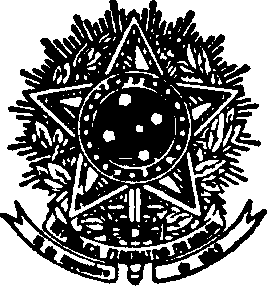 SERVIÇO PÚBLICO FEDERALUNIVERSIDADE FEDERAL DE SANTA CATARINA PROGRAMA DE PÓS-GRADUAÇÃO EM EDUCAÇÃO CIENTÍFICA ETECNOLÓGICACAMPUS UNIVERSITÁRIO REITOR JOÃO DAVID FERREIRA LIMA - TRINDADE CEP: 88040-900 - FLORIANÓPOLIS - SCTELEFONE (048) 3721-4181 (048) 3721-6420SELEÇÃO DINTER/IFC – TURMA 2020 TERMO DE CIÊNCIADECLARO que li e estou ciente do Regimento do Programa de Pós Graduação em Educação Científica e Tecnológica, disponível na página http://ppgect.ufsc.br/regimento/. Se aprovada/o no processo seletivo, declaro meu compromisso com o estabelecido neste documento.Florianópolis,	de	2020.Nome: 	Assinatura: 	